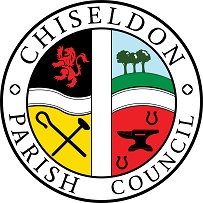 You are summoned to the Planning, Transport Development and Highways COUNCIL MEETING. AGENDAon Thursday 26th October 2023 at 7.30pm.  At the Old Chapel Office, Butts Road, Chiseldon.  Public recess   -   to receive questions and comments from the public on Council related matters.  Members of the public are allowed to address the Chairman for 3 minutes.  No decisions will be taken at this meeting. Discussion will only take place when a subject raised is within an agenda item.  Maximum 10 minutes. Please contact the Clerk if you would like a copy of any additional information noted on the agenda.  Any additional information (unless confidential) can be requested from the Clerk prior to the meeting. List attendances and vote on approval of apologies for absence (Absences 			without apologies to be noted separately)2. Declarations of interests - and vote on any dispensations requested.3. Approval of minutes – from 28th September 20234. Review action points	5. Planning.   Discussion and vote on S/HOU/23/1136. Increase in roof height and amendments to windows and doors of existing conservatory. Beech Grove, High Street Chiseldon6. Planning. Discussion & vote on any planning applications received from Swindon Borough Council after the agenda is published.  Published on the councils Facebook page and on the councils website.7. Neighbourhood Plan.   Cllr Kearsey to provide update from last meeting if required 8.  Rec Hall and grounds improvement project.  To discuss the response from the Estate after the meeting on the 15th September and how to respond. See additional information9. Highways. Review any updates with the 20mph change consultation plans.10. Highways.  To vote to approve in principle the approximate costs to SBC for the permits to create the 2 laybys – Windmill Piece and Draycot Foliat.See additional information for the costs.11. Transport.   No items12. 2024/25 budget.  To vote on costings to request to the Finance Committee for inclusion into the 24/25 budget.  To include an amount to request to be added for the Rec ground improvement fund. Cllrs to come to the meeting with suggestions. 13.  Items for next agenda. (Cannot be discussed and/or voted on at this meeting)The next meeting will be on Thursday 30th November 2023 7.30pm. The Old Chapel Office, Butts Road, Chiseldon.  Contact details  Mrs Clair Wilkinson,    Clerk 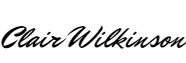 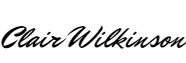 clerk@chiseldon-pc.gov.uk     Tel 01793 740744      Signed by Clerk:    C Wilkinson    Dated: 20.10.2023Committee members:  Cllrs Ian Kearsey, Pauline Barnes, Jon Jackson,Jenny Jefferies (Committee Chairman), Chris Rawlings (Committee VC), James Whitehead, Chay Ford. Public notice – if you comment during public recess at a council meeting your personal details (such as name and address as relevant) will be recorded on the minutes.  Please advise the Clerk at the time of speaking if you do not wish your personal details to be noted.  Please see our privacy policy on www.chiseldon-pc.gov.uk for full details of how we store & manage data. Legislation to allow the council to vote and/or act: Item 10. Layby costs. RTRA 1984 ss. 57-60The public should request a copy of additional materials for agenda items, directly to the clerk at clerk@chiseldon-pc.gov.ukChiseldon Parish Council under law, has a duty to conserve biodiversity under the Natural Environment and Rural Communities Act 2006 and consider the impact of their decisions under the Crime and Disorder Act 1998 Section 17.Councillors will review their decisions when required, with these acts in mind, and they will be minuted accordingly.For more details see our “Biodiversity Duty” and Crime and Disorder” policy  which will appear on our website www.chiseldon-pc.gov.uk as soon as possible.